   КАРАР                                     	                      ПОСТАНОВЛЕНИЕ«24»  июнь   2018й.              № 25   	        «24»  июня   2018г.Об утверждении Плана мероприятий по реализации в сельском поселении Удельно – Дуванейский сельсовет муниципального района Благовещенский район Республики Башкортостан Стратегии противодействия экстремизму в Российской Федерации до 2025 года	В целях профилактики терроризма и экстремизма, в соответствии с Федеральными законами от 06.10.2003 № 131-ФЗ «Об общих принципах организации местного самоуправления в Российской Федерации», от 25.07.2002 № 114-ФЗ «О противодействии экстремисткой деятельности», Стратегией противодействия экстремизму в Российской Федерации до 2025 года, утвержденной Президентом Российской Федерации  28.11.2014 № Пр-2753 Администрация сельского поселения Удельно –Дуванейский  сельсовет муниципального района Благовещенский район Республики БашкортостанПОСТАНОВЛЯЕТ:1. Утвердить План мероприятий по реализации в сельском поселении Удельно –Дуванейский сельсовет муниципального района Благовещенский район Республики Башкортостан Стратегии противодействия экстремизму в Российской Федерации до 2025 года, согласно приложению к настоящему постановлению.2. Настоящее постановление разместить на официальном сайте Администрации сельского поселения Удельно – Дуванейский  сельсовет муниципального района Благовещенский район Республики Башкортостан в сети «Интернет». 4. Контроль за выполнением настоящего постановления оставляю за собойГлава сельского поселения                                                                             Н.С. Жилина  Приложение к постановлению Администрациисельского поселенияУдельно –Дуванейский сельсоветМуниципального районаБлаговещенский район Республики Башкортостанот __ _____ 2018 года  №  ___ПЛАН МЕРОПРИЯТИЙ ПО РЕАЛИЗАЦИИ В СЕЛЬСКОМ ПОСЕЛЕНИИ УДЕЛЬНО - ДУВАНЕЙСКИЙ  СЕЛЬСОВЕТ МУНИЦИПАЛЬНОГО РАЙОНА БЛАГОВЕЩЕНСКИЙ РАЙОН РЕСПУБЛИКИ БАШКОРТОСТАН СТРАТЕГИИ ПРОТИВОДЕЙСТВИЯ ЭКСТРЕМИЗМУ В РОССИЙСКОЙ ФЕДЕРАЦИИ ДО 2025 ГОДАБАШКОРТОСТАН РЕСПУБЛИКАhЫБЛАГОВЕЩЕН РАЙОНЫ МУНИЦИПАЛЬ РАЙОНЫНЫҢ   УДЕЛЬНО-ДЫУАНАЙ  АУЫЛ СОВЕТЫ  АУЫЛЫ БИЛӘМӘhЕ ХАКИМИӘТЕ 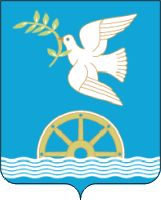 АДМИНИСТРАЦИЯ СЕЛЬСКОГО ПОСЕЛЕНИЯ УДЕЛЬНО-ДУВАНЕЙСКИЙ СЕЛЬСОВЕТМУНИЦИПАЛЬНОГО РАЙОНА БЛАГОВЕЩЕНСКИЙ РАЙОНРЕСПУБЛИКИ   БАШКОРТОСТАН№ п/пНаименование мероприятияСроки исполненияОтветственные исполнители1Проведение мониторинга ситуации в сфере межэтнических отношений1 раз в полугодиеАдминистрация сельского поселения, Отдел МВД (по согласованию)2Информирование населения по вопросам предупреждения террористических актов, поведению в условиях возникновения ЧС, в том числе на официальном сайте сельского поселения Удельно –Дуванейский сельсовет муниципального района Благовещенский район Республики Башкортостан в сети Интернет, а также посредством контактных телефонов о том, куда следует обращаться в случаях совершения в отношении граждан противоправных действийПостоянноАдминистрация сельского поселения3Мониторинг общественного мнения среди подростков в целях предупреждения национальной розни, экстремистских проявлений и выявления подростков, являющихся участниками неформальных молодежных группировок1 раз в полугодиеШколы (по согласованию)Библиотеки (по согласованию)СДК (по согласованию)4Осуществление мероприятий по недопущению вовлечения молодежи в экстремистскую деятельность, воспитанию толерантности и патриотизма, приобщению к занятию творчеством, спортом и повышении роли в семьи в предупреждении радикализации молодого поколения.ПостоянноШколы (по согласованию)Библиотеки (по согласованию)СДК (по согласованию)5Проведение совещаний по вопросам предупреждения межнациональных конфликтов, обеспечение эффективной работы системы мониторинга и профилактики на национальной и религиозной почвеЕжеквартально Администрация сельского поселения6Проведение мероприятий с привлечением молодежи (День России, День молодежи, День народного единства, День солидарности в борьбе с терроризмом и др.)ЕжегодноШколы (по согласованию)Библиотеки (по согласованию)СДК (по согласованию)7Беседы по вопросам профилактики экстремизма, преступлений и правонарушений среди молодежиЕжеквартальноБиблиотеки (по согласованию)СДК (по согласованию)8Организовать размещение на информационном стенде и на официальном сайте  администрации сельского поселения сведений о требованиях действующего миграционного законодательства, с указанием контактных данных уполномоченных органов, которым следует сообщить  о совершении противоправных действий.ПостоянноАдминистрация сельского поселения9Распространение среди читателей   библиотек информационных материалов, содействующих повышению   уровня толерантного сознания  молодежи,  укреплению межнационального и межконфессионального согласия, поддержке и развитию языков и культуры народов Российской Федерации, проживающих на территории сельского поселения, обеспечению социальной и культурной адаптации мигрантов       ПостоянноБиблиотеки (по согласованию)10Проводить мероприятия по организации временной занятости подростков в свободное от учебы время, в том числе:- по благоустройству мемориалов, памятников и обелисков воинской славы;- по оказанию социальной помощи ветеранам Великой Отечественной войныПо мере необходимостиАдминистрация сельского поселения11Организация проведения конференций, круглых столов по вопросам межнациональных,межконфессиональных, этноконфессиональных и внутриконфессиональных отношений с участием представителей органов государственной власти и местного самоуправления, общественных, национальных и религиозных объединений по вопросам противодействия экстремизму.2018-2025 гг.Администрация сельского поселения